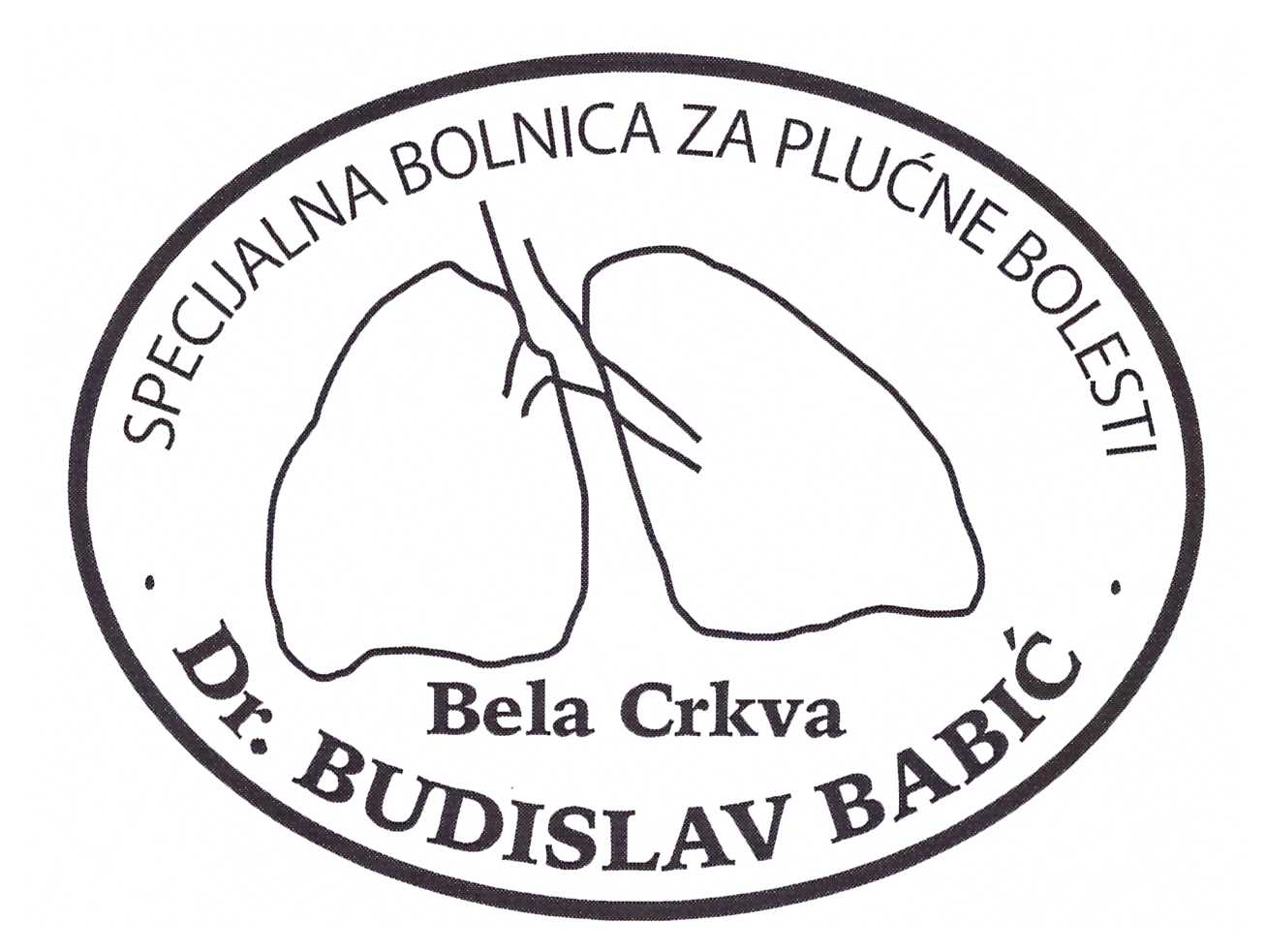 Број:247/3Датум:01.06.2016.годинеСпецијална болница за плућне болести “Др Будислав Бабић” Бела Црква објављује ПОЗИВ ЗА ПОДНОШЕЊЕ ПОНУДЕ ЗА ЈАВНУ НАБАВКУ ДОБАРАНАМИРНИЦА (ЈН ОП 1/2016)- отворени поступак -Бела Црква,e-mail:  tenderi@spbbelacrkva.orgТелефони: (013) 851-241,   Телефакс: (013)851-001, Директор: (013) 852-146Телефони: (013) 851-241,   Телефакс: (013)851-001, Директор: (013) 852-146Жиро-рачун: 840-102661-23ПИБ: 100865891Подаци о наручиоцу:Специјална болница за плућне болести “Др Будислав Бабић”Адреса наручиоца:26340 Бела Црква, ул.С.Милетића бр.55Интенет страница:www.spbbelacrkva.orgРадно време:од понедељка до петка, од 8:00 – 15:00Врста наручиоца:Здравствена установаВрста поступка:Отворени поступкаВрста предмета:добраОпис предмета набавке назив и ознака из ОРН:НАМИРНИЦЕХрана,пиће,дуван и сродни производи - 15000000Критеријум,елементи критеријума за доделу уговора:Економски најповољнија понудаНачин преузимања конкурсне документације, интернет адреса где се конкурсна документација доступна:Преузимање се врши на Порталу јавних набавки:www.portal.ujn.gov.rs и интернет страници наручиоца Специјалне болнице за плућне болести.Начин подношења понуде:Понуде са припадајућом документацијом, подносе се у затвореној коверти или кутији, затворене на начин да се приликом отварања кутије/пошиљке може са сигурношћу утврдитида се први пут отвара.Понуде се достављају лично (радно време је од понедељка до петка од 08.00 до 15.00 часова) или поштом на адресу:Специјална болница за плућне болести “Др Будислав Бабић”, 26340 Бела Црква, ул.С.Милетића бр.55 са назнаком: „Понуда за ЈАВНУНАБАВКУ ДОБАРА – НАМИРНИЦА- Партија бр.______ (ЈН ОП 1/2016 ) – НЕ ОТВАРАТИ“. На полеђини пошиљке навести назив и адресу понуђача, број телефона и име особе за контакт.Рок за подношење понуде:Рок за поношење понуда је 01.07.2016.године до 10:00 часова.Благовремена понуда је понуда која је примљена од стране Понуђача до 01.07.2016.године до 10:00 часова.Неблаговремене понуде неће бити разматране и неотворене ће се вратити понуђачу.Место,време и начин отварања понуда:Јавно отварање понуда обавиће се у просторијама Специјалне болнице за плућне болести “Др Будислав Бабић”26340 Бела Црква, ул.С.Милетића бр.55,последњег дана рока за подношење понуда 01.07.2016.године у 11:00 часова.Услови под којима представници понуђача могу учествовати у поступку отварања понуда:  Представници понуђача могу учествовати у поступкуотварања понуда уз прилагање писменог овлашћења за лице које ће присуствовати отварању понуда, а које се предаје Комисији пре отварања понуда. Уколико представник понуђача нема писмено овлашћење за учешће у поступку, исти ће имати статус опште јавности.Рок за доношење одлуке о додели уговора: Наручилац ће у року од 10 дана од дана отварања понуда донети одлуку о додели уговора.Лице за контакт:Катарина Живковић 013/852-146/лок.129Остале информације: /